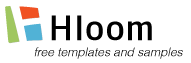 Invoice	Invoice No.100DateFebruary 22, 2016Due DateMarch 10, 2016Bill From[Name][Company Name][Street Address][City, ST ZIP Code][Phone]Bill To[Name][Company Name][Street Address][City, ST ZIP Code][Phone]IDDescriptionQuantityPrice, $total, $01Mauris et orci. Aenean nec lorem. In porttitor2480.00960.0002Donec laoreet nonummy augue. Suspendisse dui purus5330.001,650.0003Ut nonummy. Fusce aliquet6750.004,500.0004Integer nulla. Donec blandit feugiat ligula4100.00400.00Subtotal$7,510.00Sales Tax 8%$600.80S&H$50.00Total Due$8,160.80Terms and conditionsThank you for your business. Please send payment within 30 days of receiving this invoice. There will be a 1.5% interest charge per month on late invoices.Please make a payment toBeneficiary Name: [Company Name]Beneficiary Account Number: [1234567890]Bank Name and Address: [Bank Name and Address]Bank Swift Code: [1234567890]IBAN Number: [1234567890]